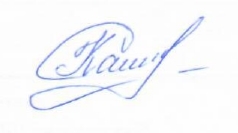 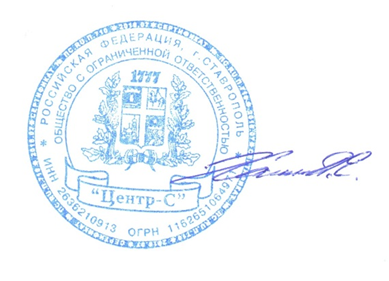 СТОИМОСТЬ ОКАЗАНИЯ УСЛУГ ПО СДАЧЕ СЕРТИФИЦИРОВАННОГО ЭКЗАМЕНАв 2020 ГОДУ«СОГЛАСОВАНО»Главный бухгалтер___________ ________С.В. Карнаухова «09» января 2020г.«УТВЕРЖДАЮ»Генеральный директор Общество с ограниченной ответственностью«Центр-С»__________________________ Д.Е. Холин «09» января 2020г. №Наименование дополнительной образовательной программыНаименование дополнительной образовательной программыКол-во часов по обучениюСтоимость услуг, руб.Сертификация  Сертификация  Сертификация  Сертификация  Акушерство и гинекологияАкушерство и гинекология14410 000Анестезиология-реаниматологияАнестезиология-реаниматология14410 000ГастроэнтерологияГастроэнтерология14410 000ГематологияГематология14410 000ДерматовенерологияДерматовенерология14410 000ДерматовенерологияДерматовенерология21612 000Детская кардиологияДетская кардиология14410 000Детская урология-андрологияДетская урология-андрология14410 000Детская хирургияДетская хирургия14410 000Инфекционные болезниИнфекционные болезни14410 000КардиологияКардиология14410 000Клиническая лабораторная диагностикаКлиническая лабораторная диагностика14410 000КосметологияКосметология14410 000КосметологияКосметология21612 000Лечебная физкультура и спортивная медицинаЛечебная физкультура и спортивная медицина14410 000Мануальная терапияМануальная терапия14410 000НеврологияНеврология14410 000НеврологияНеврология21612 000НеонатологияНеонатология14410 000ОнкологияОнкология14410 000Организация здравоохранения и общественное здоровьеОрганизация здравоохранения и общественное здоровье14410 000Организация здравоохранения и общественное здоровьеОрганизация здравоохранения и общественное здоровье21612 000ОртодонтияОртодонтия14410 000ОртодонтияОртодонтия21612 000ОториноларингологияОториноларингология14410 000ОфтальмологияОфтальмология14410 000ПедиатрияПедиатрия14410 000ПрофпатологияПрофпатология14410 000ПсихиатрияПсихиатрия14410 000Психиатрия-наркологияПсихиатрия-наркология14410 000ПсихотерапияПсихотерапия14410 000ПульмонологияПульмонология14410 000РентгенологияРентгенология14410 000РефлексотерапияРефлексотерапия14410 000Стоматология общей практикиСтоматология общей практики14410 000Стоматология детскаяСтоматология детская14410 000Стоматология ортопедическаяСтоматология ортопедическая14410 000Стоматология ортопедическаяСтоматология ортопедическая21612 000Стоматология терапевтическаяСтоматология терапевтическая14410 000Стоматология терапевтическаяСтоматология терапевтическая21612 000Стоматология хирургическаяСтоматология хирургическая14410 000ТерапияТерапия14410 000ТерапияТерапия21612 000Травматология и ортопедияТравматология и ортопедия14410 000Ультразвуковая диагностикаУльтразвуковая диагностика14410 000Управление и экономика фармации14414410 000УрологияУрология14410 000Фармацевтическая технологияФармацевтическая технология14410 000Фармацевтическая химия и фармакогнозияФармацевтическая химия и фармакогнозия14410 000ФизиотерапияФизиотерапия14410 000ФтизиатрияФтизиатрия14410 000Функциональная диагностикаФункциональная диагностика14410 000ХирургияХирургия14410 000Челюстно-лицевая хирургияЧелюстно-лицевая хирургия14410 000ЭндокринологияЭндокринология14410 000ЭндоскопияЭндоскопия14410 000ЭндоскопияЭндоскопия21612 000ЭпидемиологияЭпидемиология14410 000